联考联合体2020年高二12月联考政治时量:75分钟满分:100分第I卷选择题（共45分）一、选择题（每题四个选项中只有一个选项符合题意，每小题3分，共15个题，共45分）1.数字货币的目标是替代一部分现金，在技术研发上既可以考虑应用区块链技术，也可采取在现有的电子支付基础上演变出来的新技术。2018年9月4日，由央行数字货币研究所牵头的“区贸易金融区块链平台”在深圳正式上线运行。央行发行的数字货币①是具有法偿性的国家货币，具有货币的基本职能②与微信、支付宝等职能相同，起到了支付手段的作用③会减少流通中所需要的货币量，防止通货膨胀④是适应人民币国际化和数字金融时代变革要求的新货币形态A.①②		B.①④		C.②③		D.③④2.2020年4月，S市财政局、房管局制定了《关于本市既有多层住宅加装电梯办理政府补贴资金有关事项的通知》，按照加装电梯施工金额的40%予以补贴，最高不超过28万元/台，市与区财政分担比例各为50%不考虑其他因素，下列能反映这一政策对住户加装电梯影响的是（D、D′，S、S′，E、E′分别为变化前和变化后情况）A.			B.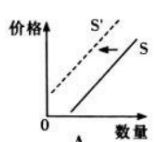 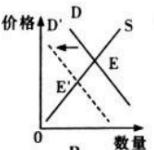 C.			D.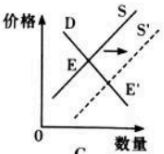 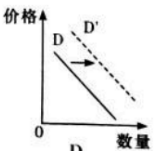 3.2020年6月24日，国务院常务会议指出，扎实做好稳就业稳金融、稳外贸、稳外资、稳投资、稳预期工作，全面落实保居民就业、保基本民生、保市场主体、保粮食能源安全、保产业链供应链稳定、保基层运转任务，要把保居民就业放在首位。在当前疫情防控背景下，保就业对经济发展发挥作用的路径是①激发消费品消费增长动力			②市场投资活跃，国内经济稳步发展③增加居民收入，稳定收入预期		④促进生产复苏产业链供应链畅通A.③→①→④→②			B.①→③→④→②C.①→③→②→④			D.③→②→①→④4.2020年11月101，国家市场监管总局发布《关于平台经济领域的反垄断指南（征求意见稿）》。互联网产业巨头的“大数据杀熟进入人们视野例如，在线旅游经营滥用大数据分析手段，用自身掌握的信息优势针对不同消费特征的旅游者对同一产品或服务在相同条件下设置差异化的价格，造成客户吃。可见，“大数据杀熟”A.利用了消费者的消费习惯进行精准溢价应该由财政补贴其损失B.利用信息不对称对老客户实施价格歧视，需要政府加强市场监管C.是信息时代精准营销的正常结果，可以通过交易双方协商解决D.是市场盲目性的体现，必须通过行政命令来解决5.自由贸易港，通常是指设在国家与地区境内海关管理关卡之外的允许境外货物、资金自由进出的港口区，外方交通运输工具也可自由往来2020年6月1日，中共中央国务院公布《海南自由贸易港建设总体方案》明确了海南自由贸易港建设的路线图和时间表。建设自由贸易港能够①降低扩大开放的制度性交易成本②主导国内国际两种资源的优化配置③促进投资便利化推动贸易转型升级④避免贸易摩擦，维护国家经济安全A.①②		B.②④		C.①③		D.①④6.基层治理是国家治理的基石。街道乡镇是基层社会治理的主阵地，是社会治理中服务群众的“最后一公里”。街乡一旦遇到什么急难解决的问题，只要让街乡党组织“吹哨”，就能唤来相关职能部门的“报到”，与基层一起解决问题。某地探索出的这一基层治理机制被形象地称为“街乡吹哨部门报到”。该做法①旨在规范村干部行为，使村民自治走上规范化轨道②突显了基层党组织的领导核心功能③发挥了多元主体参与基层治理的作用④有利于社区履行行政职能实现依法行政A.①②		B.①④		C.②③		D.③④7.经过一个月的社会公开征求意见，2020年4月29日十三届全国人大常委会第十七次会议审议通过了修订后的固体废物污染环境防治法，自2020年9月1日起施行。据全国人大常委会法工委有关部门负责人介绍，此次法律修改突出问题导向，总结实践经验，回应人民群众期待和实践需求，健全固体废物污染环境防治长效机制用最严格制度、最严密法治保护生态环境。这表明全国人大常委会①坚持立法协商促进公民有序参与立法过程②行使监督宪法和法律实施的权力③行使国家立法权做到有法可依④行使表决权完善法律法规A.①②		B.③④		C.②④		D.①③8.2020年10月1日是新疆维吾尔自治区成立65周年。65年来，中央财政对新疆补助累计超过2.35万亿元，全国19个省市对口支援新疆，新疆各族群众齐心协力，共同建设“大美新疆”。新时代新疆经济社会发展和民生改善取得了前所未有的成就，各族群众的获得感幸福感、安全感不断增强，主要是因为①初步建立了平等团结互助和谐的新型民族关系②对宗教信仰者的无神论教育贯彻落地③坚持了民族平等、团结和各民族共同繁荣的基本原则全面坚持贯彻了新时代党的治疆方略A.①③		B.②③		C.①④		D.③④9.2020年10月23日，习近平总书记在纪念中国人民志愿军抗美援朝出国作战70周年大会上发表讲话时指出中国坚持共商共建共享的全球治理观，坚定不移走和平发展、开放发展、合作发展共同发展道路我们决不会坐视国家主权、安全、发展利益受损，决不会允许任何人任何势力侵犯和分裂祖国的神圣领土。这表明①我国奉行独立自主的外交立场②人类命运共同体理念日渐成为国际关系的基本准则③中国坚定不移地维护自己的国家利益④中国在国际事务中的话语权日益增强A.①②		B.①③		C.②④		D.③④10.下列选项中能体现漫画寓意的有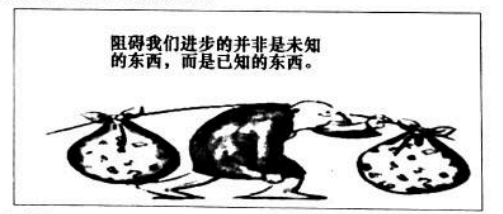 阻碍我们进步的并非是未知①实现文化创新要避免重复传统和过去②漠视对传统文化的继承就失去了文化创新的动力③不符合社会发展要求的传统文化是我们前进的包袱④创新是民族文化永葆生命力和凝聚力的重要保证A.①②		B.①③		C.②④		D.③④11.习近平总书记在读一部西方名著时曾发表感想:“古往今来中华民族之所以在世界有地位，不是靠穷兵黩武，不是靠对外扩张，而是靠中华文化的强大感召力和吸引力。我们的先人早就认识到远人不服，则修文德以来之的道理。”这说明①文化实力是综合国力竞争中的基础和核心②文化是维护国家利益与安全的重要精神武器③必须加强传播能力建设，进一步提升中华文化国际影响力④中华优秀文化的“尚和”传统增强了我们的文化自信A.①②		B.①③		C.②④		D.③④12.2020年9月8日上午，全国抗击新冠肺炎疫情表彰大会在北京人民大会堂隆重举行。习近平向国家勋章和国家荣誉称号获得者颁授勋章奖章并发表重要讲话。他说在这场同严重疫情的殊死较量中，中国人民和中华民族以敢于斗争、敢于胜利的大无畏气概，铸就了“生命至上、举国同心、舍生忘死、尊重科学、命运与共”的伟大抗疫精神。抗疫精神①贯穿于中华民族精神的各个方面②为民族精神增添了新的时代内容③是中国共产党人革命文化的结晶④与“天下兴亡匹夫有责的精神内核一脉相承A.①②		B.①③		C.②④		D.③④13.“确诊患者越多，越说明我们的医学技术强大”、“我不去检测，我就没有感染”。面对汹涌的新冠疫情，有些国家政客这么回答下列观点与这种“掩耳盗铃”式的“抗疫”体现的哲理构成“哲学史上的对子”的是①理在气先未有此气已有此理		②只要闭上眼睛，世界上就没有什么悬崖”③巧妇难为无米之炊				④原子和虚空是世界的本原A.①②		B.②③		C.①④		D.③④14.我国地质地貌复杂，气候类型多样，自然灾害频发如果地震预警时间为3秒，可使伤亡率减少14%如果预警时间为10秒和60秒可使人员伤亡减少39%和95%。因此，科学防灾减灾对经济社会发展极为重要。从中我们可以得出的合理结论是①人类在地震面前是渺小的，必须顺从自然②构成社会物质生活条件的地理环境要素具有客观性③地震的发生有一定内在规律，人们可以作出预测④突破地震发生的复杂条件是科学防灾减灾的关键A.①②		B.③④		C.②③		D.①④15.2020年11月12日，人民日报报道，“中国天眼FAST已发现脉冲星240余颗，有力地支撑高水平研究，中国科研团队迅速成为国际快速射电暴领域的核心研究力量。从认识论角度看，这一科研成果进一步说明①实践具有直接现实性和社会历史性②意识对物质的能动作用具有双重性③认识具有反复性、无限性和上升性④获得新认识是从事科研活动的目的A.①②		B.①③		C.②④		D.③④第I卷答题卡第Ⅱ卷非选择题（共55分）二、非选择题（本大题共4小题，共55分）16.（19分）阅读材料完成下列要求。材料一  2020年前三季度我国消费品总额增长速度与GDP同比增速表如下所示:表一2020年1一9月我国消费品总额增速表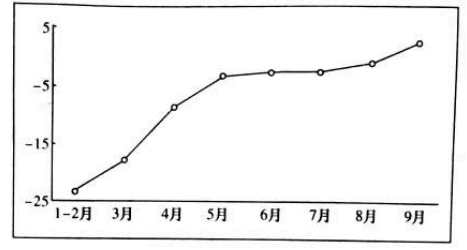 表二2020年前三季度GDP同比增速表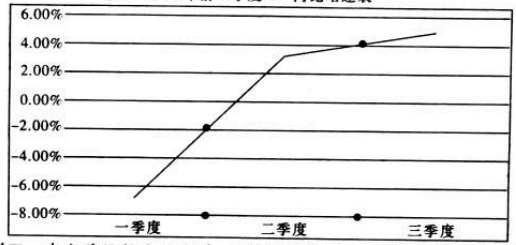 材料二  在当前保护主义上升、世界经济低速全球市场萎缩的外部环境下，针对当前经济形势仍然复杂严峻、不稳定性不确定性较大等情况，2020年8月24日习近平总书记在经济社会领域专家座谈会上提出“加快形成以国内大循环为主体、国内国际双循环相互促进的新发展格局”。经过四十多年改革发展，我国已经建立起全球最完整规模最大的工业体系，有1亿多户市场主体和1.7亿多受过高等教育或拥有各类专业技能的人才，还有包括4亿多中等收入群体在内的14亿人口所形成的超大规模内需市场。所以，“双循环”的重点是要提升国内消费数量和质量，深化供给侧结构性改革统筹国内国际双循环未来宏观政策需坚持保障和改善民生，持续激发内需动力，不断改善营商环境扩大对外开放，积极重构新型全球产业链优化金融业引导经济不断转型升级。（1）解读材料一所述图表反映的经济信息。（9分）（2）结合材料二，运用社会再生产各个环节的知识说明我国坚持以国内大循环为主体的新发展格局的依据。（10分）17.（12分）阅读材料完成下列要求。区块链是一个分布式的共享数据库，存储于其中的数据或信息，具有“不可伪造”“全程留痕”“可以追溯”“公开透明”“集体维护”等特征。南京某街道将区块链技术引入小区治理开发了小区自治应用平台并在各小区推广使用。通过该平台，小区居民在投票决策重大事项时杜绝了过去纸质投票耗时长“被投票”的弊端；可以实时了解小区费用收支情况。今后，该平台还将应用于物业费用使用审批业委会选举管理、租房登记、维修基金管理等方面。街道负责人表示将区块链技术用于小区自治后，可以简化服务流程、增强协作信任提高信息可信度，居民参与小区事务的积极性大大提高，社区共建共治共享，社会更为和谐。结合材料，运用政治生活知识，说明“区块链小区自治模式对实现社区共建共治共享的作用。18.（12分）阅读材料，完成下列要求。普世价值具有普世性，多元文化和自由是普世价值的基本要义；民主、自由、平等、博爱、和平、正义皆属之，它是符合人类整体利益的道德规范。有关普世价值的争论，问题不在普世价值本身，而在普世价值的话语权。历史上，西方的普世价值梦实际上是个别国家的普世霸权梦。现在“全球化”，本质上是西方制度文化的“全球化”。历史上中国拥有天下大同梦。中华文化尊崇仁爱、宽容、和谐诚信、正义民本、“和而不同”、“己所不欲、勿施于人”的基本理念，和普世价值观是一致的。在新的时代，世界需要中国梦，因为中国为世界贡献的中国智慧中国方案和中国模式正在丰富着普世价值的内涵。对中国和世界而言破除西方文化霸权和话语霸权的唯一出路是实现“真正的全球化”即尊重和表达各种文化、各种理念和发展模式，充分展示文明多样性的全球化。依据材料，运用文化多样性知识阐述如何看待具有普世价值的“中国梦”。19.（12分）某校高三时政学习小组同学探究了我国“双循环新发展格局”战略的历史演进，对其形成的思路、政策及相关背景资料进行了梳理（见下表）:结合材料，运用生活与哲学“探究世界的本质”的知识阐述我国“双循环新发展格局”形成的必然性。联考联合体2020年高二12月联考政治参考答案一、选择题（每题四个选项中只有一个选项符合题意，每题3分，共15个题，共45分）1.B【解析】数字货币与微信、支付宝等职能不相同，是具有法偿性的国家货币，具有货币的基本职能，是适应人民币国际化和数字金融时代变革要求的新货币形态。①④正确，②错误。数字货币并不减少流通中所需要的货币量，③错误。2.D【解析】财政补贴政策对住户加装电梯的影响，体现为需求的增加，同时与电梯价格的升降无关，所以需求曲线向右移动，B错误，D正确。题目不是分析电梯的供给状况，A、C错误。3.A【解析】保就业最直接的影响是增加收入，③排最前；国内经济稳步发展是最后结果，②排最后。4.B【解析】“大数据杀熟”属于价格歧视，市场自发性的体现，可以通过交易双方协商解决（如科斯定理所述），也可以通过国家法律手段等解决，但不能由财政补贴消费者的损失。所以A、C、D均错误。5.C【解析】②④中的“主导”、“避免”说法错误。6.C【解析】使村民自治走上规范化轨道的是民主监督，①错误。社区不能履行行政职能，不能依法行政，④错误。7.【解析】材料没有体现全国人大常委会行使监督宪法和法律实施的权力，②与题意无关；表决权属于人大代表，④错误。8.D【解析】新中国成立后，我国铲除了民族压迫和民族歧视的阶级根源，逐步形成平等团结互助和谐的社会主义新型民族关系，①错误。对宗教信仰自由者不能进行无神论教育，②错误。故本题选D。9.B【解析】中国坚持共商共建共享的全球治理观，坚定不移走和平发展、开放发展、合作发展、共同发展道路。我们决不会坐视国家主权、安全、发展利益受损，不会允许任何人任何势力侵犯和分裂祖国的神圣领土。这表明我国奉行独立自主的外交政策的基本立场，中国坚定不移地维护自己的国家利益，①③入选。人类命运共同体理念没有成为国际关系的基本准则，②错误。材料强调的是我国的外交政策，没有体现中国在国际事务中的话语权日益增强，④不选。故本题选B。10.D【解析】“避免重复传统和过去”说法错误，文化创新的动力是社会实践，①②排除。11.D【解析】文化不是综合国力竞争中的基础，经济和科技才是，①错误；②材料没有体现。12.C【解析】抗疫精神并不贯穿于中华民族精神的各个方面，也不是中国共产党人革命文化的结晶，①③错误。13.D【解析】哲学史上的“两个对子”是唯物主义与唯心主义、辩证法与形而上学的对立材料中的“掩耳盗铃”式的抗疫是主观唯心主义，所以与它能够构成对子的是唯物主义。③④分别体现的是辩证唯物主义和古代朴素唯物主义，符合题意。①②分别体现的是客观唯心主义、主观唯心主义，排除。14.C【解析】人类必须顺应自然、尊重自然，但不是“顺从”，①错误。“突破地震发生的复杂条件”说法错误，尊重客观规律是科学防灾减灾的关键，④排除。故本题选C。15.B【解析】②属于唯物论内容；社会实践是认识的根本目的，所以获得新认识的目的是为了更好地从事科研活动（实践），促进科研的发展，推动实践水平的提高，④错误。二、非选择题（本大题共4小题，共55分）16.（1）表一说明2020年1-9月，我国消费品总额增速持续增高。（3分）表二说明受疫情影响，一季度我国GDP增速下降随着疫情在国内逐步得到控制，二、三季度增速明显提高。（3分）两张表共同说明了我国生产、消费潜能巨大，经济复苏势头强劲。（3分）（2）①生产、分配、交换、消费是社会再生产的四个环节。其中生产是起决定作用的环节，分配和交换是连接生产和消费的桥梁和纽带；消费是生产的目的和动力，对经济发展起基础性作用。（4分）②我国已经建立起全球最完整、规模最大的工业体系，有强大的市场主体和各类专业技能的人才深化供给侧结构性改革，提高质量、优化结构、转换动能，推进经济高质量发展。以国内大循环为主体，能够促进社会再生产的顺利进行。（3分）③受疫情扩散、贸易保护主义抬头、世界经济衰退、外需持续低迷等影响，要发展国内经济，必须强化内需，发挥国内消费对生产的反作用；“以国内大循环为主体”体现了把扩大内需作为我国经济发展的基本动力和战略基点。（3分）17.将区块链技术引入小区自治有助于决策真正反映民意，集中民智，增强决策的民主性和科学性；（4分）保障居民的知情权、参与权、表达权、监督权，规范有关部门及其工作人员的行为；（4分）增强协作信任节约社区治理成本，完善社区治理体系，提高居民参与社区治理的积极性，实现社区共建共治共享。（4分）18.①文化多样性是人类社会的基本特征，人类文明前进的动力。要尊重文化多样性人类才能共存和发展。（3分）②文化既具有民族性，又具有世界性，东西方文明都具有普世价值，“中国梦”和中国模式正丰富着普世价值的内涵，让普世价值更其世界性。（3分）③既要认同本民族文化，又要尊重其他民族文化，坚持各民族文化一律平等的原则，同时要尊重自己民族的文化，培育好、发展好中华文化，对待具有普世价值的“中国梦”，我们必须要有文化自信。（3分）④要加强不同文化的交流传播，提高中华文化的影响力，反对西方文化霸权体系的“普世价值观”，以实现世界和平共处和世界文化繁荣。（3分）19.①世界统一于物质，物质决定意识，要求我们要一切从实际出发，主观与客观达到具体的历史的统一我国“双循环新发展格局”的形成是我国对经济社会发展实际的反映不断深化、不断发展的结果。国内国际经济社会发展的客观物质实际发生深刻变革，是我国“双循环新发展格局”形成的物质前提。（4分）②意识能够能动地反映世界，对改造客观世界有指导作用。我国“双循环新发展格局”的形成体现意识的的性、自觉选择性和主动创造性，对经济高质量发展起重大指导作用。（4分）③规律是客观的，但人可以发挥主观能动性，识和利用规律。我国顺应经济社会发展的客观规律，充分发挥主观能动性，把握经济发展国内国际形势的复杂性，逐步形成以国内大循环为主体、国内国际双循环相互促进的新发展格局的战略。（4分）题号123456789101112131415得分答案时间“双循环新发展格局”的思路、政策及相关背景资料1987年国家计委向中央提出《关于国际大循环经济发展战略的构想》，该构想促成了我国“沿海发展战略”使经济运行由国内循环扩大到国际循环，一是利用中国劳动力充裕的资源优势，二是吸引外商直接投资，大力发展“三资企业”。1998年亚洲金融危机为我国外向型经济模式敲响了钟，我国首次提出“立足扩大国内需求加快基础设施建设”的主张。2001年加入WTO对我国国际大循环形成具有里程碑意义。2006-2014年由于过度依赖于投资、出口，给我国经济带来了一些问题。从“十一五”到“十二五”规划期间逐步形成了“构建扩大内需长效机制促进经济增长向依靠消费、投资、出口协调拉动转变，国际大循环的思路转向国内外循环相协调。2015年一方面人口老龄化日趋突出，人口红利逐渐消失，全球总需求不振；另一方面中国出口竞争优势依然存在，高水平“引进来”和大规模“走出去”正在同步发生。经济新常态背景下供培侧结构性改革成为必然。2020年面对当前严峻的国内外形势，要充分发挥国内超大规模市场优势，逐步形成以国内大循环为主体、国内国际双循环相互促进的新发展格局。